Mth 95     Pre Exam 1 Activity	Franz Helfenstein	Name	To see Answer Key use  ¶  button 1)	Eddy can buy Q-bolts for $2.30 each with S&H of $10.95 or he can buy Q-bolts for $1.95 each with S&H of $15.00.  For what value of x are the choices approximately equal?	2.30x +10.95 = 1.95x + 15.00	x ≈ 11.57 → 12 bolts   2)	The formula for a conic frustum is V = ⅓ π H (R2 + Rr + r2)  Solve this equation for H.	H = 3V/[π(R2 + Rr + r2)]  3)	The formula for determining the size when two ducts (a & b) are combined is F = .  Solve this equation for 'a'.  Problem (3a)  2 ¼  A, 4 ⅜  B:  Compute F as a fraction.	a = Fb/(b − F) 	F = 315/212  	(a)  Close but not an exact sol'n	(b)  x = 4.6666667	(c)  x = 14/3  5)	10 gal of a special sealer is needed that is 35% hardener and 65% resin.  Brand A is 25% hardener & 75% resin while Brand B is 50% hardener & 50% resin.  How much of each (Brand A/Brand B) must be used to make the special sealer.  Let A = gal of A, B = gal of B.  Write a 2 × 2 system of equations which models this scenario and then solve the problem by both addition and substitution methods.  	0.25A + 0.50 B = 0.35 (10), 0.75A + 0.50 B = 0.65 (10)	A = 6 gal, B = 4 gal  6)	A city map has a well located at its center (0, 0).  The map coordinates frame [-25, 25] × [-20, 20].  Main St follows the x-axis and Union Ave follows the y-axis.  (a)  Pipeline A passes through the well and (7, 5).  Give the linear equation for pipeline A.  (b)  Pipeline (B) passes through (8, -15) & (-8, -18).  Give the linear equation for pipeline B.  (c)  Use your TI to find where those pipelines intersect (this is off the map).  (d)  Use your TI to find where pipeline B intersects Main St (this is off the map).  	(a)  y = (5/7)x	(b)  y = (3/16)x – 33/2	(c)  ≈(-31.3, -22.4)	(d)  (88, 0)  7)	Beth decides to make aprons and sell them at the Fair.  She buys a permit for $50 and spends $150 on her booth.  It also costs her $3.70 to make each apron.  She plans to sell them for $15 each.  	Let x = aprons, y = $.  	(a)  Write a linear equation for Beth's expenses (what she spends).  E = 3.7x + 200	(b)  Write a linear equation for Beth's revenues (what she receives from sales).  R = 15x	(c)  Write a linear equation for Beth's profits (revenues − expenses).  P = 11.3x − 200	(d)  Determine how many aprons Beth must sell to breakeven.  x ≈ 17.7 → 18 aprons	(e)  Determine how much she will earn if she sells 40 aprons.  P = $252	(f)  How many aprons must she sell to earn $1,500?  x ≈ 150.4 → 151 aprons9)	John needs to replace his 400' of barbed wire fence with either wood fence or rabbit fence.  Ideally, he would like to use wood the whole way but it costs $3.20/ft while the rabbit fence is only $1.87/ft.  He has a limited budget of $1,000.  Let x = wood portion.  Write an equation for the cost of the entire new fence.  Then determine how much of each type is possible.	3.20x +(1.87)(400 − x) = 1,000	x ≈ 189.5 ft   	Answer on next page	●  	●  ● x + 14)	Consider:    (a)  Use  to check if X = 4.7 is an exact solution(b)  Solve by graphing(c)  Solve by algebra8)	A sensor has the flowing readings.  Assuming a linear relationship, use the first two readings to find y = mx + b.  Then determine the missing readings. 	y = (10700/29)x – 532/145  ≈  369.0x – 3.67   10)	Write the result 	as a fraction (both improper and proper:  10)	Write the result 	as a fraction (both improper and proper:  a)  2 ⅝ × 3 ⅛   =  525/64 = 22 13/64a)  2 ⅝ × 3 ⅛   =  525/64 = 22 13/64b)   =  2/7	rounded to the hundredths place:c)    ≈  645.26c)    ≈  645.26d)   ≈  27.47e)   ≈  80.56	Rewrite this expression without parentheses: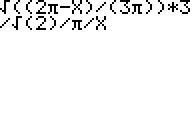 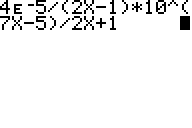 